His Revolutionary Love ⊰⊰ www.LynnCowell.com ⊱⊱ Devotions for a Revolutionary Year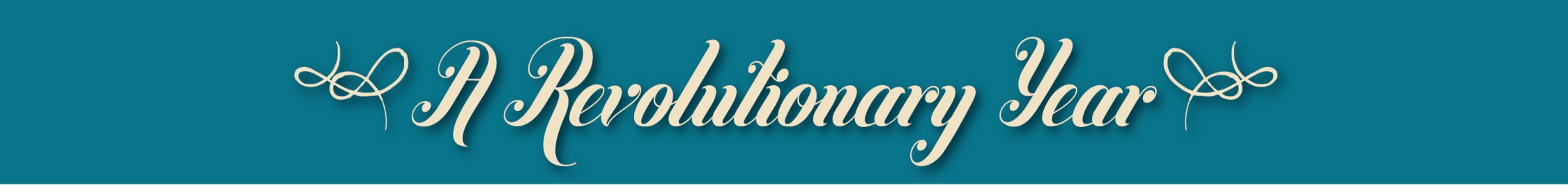 His Revolutionary Love ⊰⊰ www.LynnCowell.com ⊱⊱ Devotions for a Revolutionary YearHis Revolutionary Love ⊰⊰ www.LynnCowell.com ⊱⊱ Devotions for a Revolutionary YearHis Revolutionary Love ⊰⊰ www.LynnCowell.com ⊱⊱ Devotions for a Revolutionary YearHis Revolutionary Love ⊰⊰ www.LynnCowell.com ⊱⊱ Devotions for a Revolutionary YearHis Revolutionary Love ⊰⊰ www.LynnCowell.com ⊱⊱ Devotions for a Revolutionary YearHis Revolutionary Love ⊰⊰ www.LynnCowell.com ⊱⊱ Devotions for a Revolutionary YearHis Revolutionary Love ⊰⊰ www.LynnCowell.com ⊱⊱ Devotions for a Revolutionary YearHis Revolutionary Love ⊰⊰ www.LynnCowell.com ⊱⊱ Devotions for a Revolutionary YearHis Revolutionary Love ⊰⊰ www.LynnCowell.com ⊱⊱ Devotions for a Revolutionary YearHis Revolutionary Love ⊰⊰ www.LynnCowell.com ⊱⊱ Devotions for a Revolutionary YearHis Revolutionary Love ⊰⊰ www.LynnCowell.com ⊱⊱ Devotions for a Revolutionary YearJANUARYJANUARY1Choose one character trait for this year: honesty, love, etc.234Look up the word jealous. How is God jealous?56You are his prized possession! James 1:18 (NLT)7JANUARY8Make a commitment to read Devotions 
5 days a week this year!91011Write Psalm 45:11 on a card and memorize it.1213Ask your BFF to go through His Revolutionary Love (#HRL) with you!14JANUARY15Send a friend the text—Psalm 45:11.161718Write Psalm 45:11 in your agenda.1920Write Psalm 45:11 on your mirror.21JANUARY22 Make someone feel wanted today.232425Review Psalm 45:11.2627Read Isaiah 43:1, 4 in The Message (find it @ www.Biblegateway
.com).28JANUARY29Write a love note to Jesus today.3031FEBRUARYFEBRUARY1Read James 4:5 in The Message. 234What does God’s “tattoo” say? (Song of Solomon 8:6)56Because his love is permanent, powerful, and persistent, you can depend on him today.7FEBRUARY8Read Zephaniah 3:17. 91011Write an old-fashioned note to a friend and include Zephaniah 3:17. 1213  Knowing our deepest thoughts, darkest deeds, and disappointing attitudes doesn’t change his love for us.14FEBRUARY15Post Zephaniah 3:17 as your status.161718  Jesus’ message to you: “You have stolen my heart!” (Song of Solomon 4:9)1920Our actions don’t make him love us more . . . or less.21FEBRUARY22Read Psalm 139. How does it feel knowing God knows EVERYTHING about you?232425Read Psalm 139 again. What’s your favorite part?2627You are wonderfully made. Jesus thinks you are a work of art!28FEBRUARYMARCHMARCH1Think of one area in your life that might offend God and give that to him today.234Re-read something you highlighted in Devotions for a Revolutionary Year to your friend.56Who are you looking for to complete you? 7MARCH8How is your commitment to read Devotions 5 days a week this year going?91011Write James 4:8 on a card and memorize it.1213Did you ask your BFF to go through #HRL with you?14MARCH15Send a friend the text—James 4:8.161718Read Matthew 25:1-13. Are you the silly or smart girl?1920Write James 4:8 your mirror. 21MARCH22Choose to spend some extra time with Jesus today.232425Can you say Psalm 45:11 from last month from memory?2627Do you have anything in your life right now that you want more than Jesus?28MARCH29What can you clear out to take special time with Jesus today?3031Talk to your youth leader about having a Revolutionary Love conference at your church!Invite your mom, youth leader, or another adult you like out for coffee!APRILAPRIL1Memorize Psalm 27:8.234What will never be shaken? (Isaiah 54:10)56“We equate emotional experiences with hearing from God, but feelings can’t be duplicated.”7APRIL8Invite a friend to go to youth group with you this week.91011Write out Psalm 27:8 and keep it next to your brush, makeup, etc. to read.1213Pray on your way to school.14APRIL15Give your friend a copy of Devotions for a Revolutionary Year for her next birthday!161718Jeremiah 29:13: “You will seek me and find me when you seek with all your heart.” Are you seeking?1920A very important part of learning to hear God speak is silence. Get quiet today. 21APRIL22Try reading your Bible without the TV or iPod on.232425Review Psalm 27:8.2627There are words God has to say that he doesn’t want to shout; listen for his whisper.28APRIL29What is your love language? Check out www.5love
languages.com. 30In what ways might God be trying to whisper words of love to you today?MAYMAY1Be extra mindful of your thoughts today. What are you thinking about?234“If you want to experience intimacy with Jesus it will cost you time, energy, discipline and vulnerability.” —from #HRL56“We make it our goal to please him.” Write out 2 Corinthians 5:9 to memorize it.7MAY8Check out Galatians 6:9. 91011“Perfection and purity are not the same thing.” Why not?1213Remember James 4:8? If not, review it.14MAY15Make 2 Corinthians 5:9 your status/Twitter profile today.161718“One choice to honor God, be it small or large, can lead to a life that honors God. A pure life.” —from #HRL1920Pick one area of your life that you struggle with to honor God in today.21MAY22Think of each choice you make today as your worship to Jesus.232425Who are you pleasing? (Galatians 1:10)2627Remember: feelings don’t equal love.28MAY29Rest today. Find a place where you can relax and be alone with Jesus.3031JUNEJUNE1“We have as much of Jesus as we want.”—Kathleen Dillard234What is the best way to start today? Check out Mark 1:35.56Need a fresh start? Read Lamentations 3:22-26. His compassions are new every morning!7JUNE8Check out Lynn’s fall schedule and come to a Revolutionary Love conference! www.LynnCowell.com91011Psalm 27:8: “My heart says of you, ‘Seek his face!’ Your face, Lord, I will seek.” 1213Pray on the way to school for your friends who don’t know Jesus’ love yet.14JUNE15Start a summer small group to go through His Revolutionary Love together!161718The Love of your lifetime wants a date with you every day. 1920Go on a walk with Jesus today. 21JUNE22Choose a time to meet with Jesus every day during the summer.232425Review Psalm 27:8. 2627Learn the art of listening to God; it can save you from BIG mistakes!28JUNE29Check out www
.RadRevolution.org30Have you missed some days reading your Bible? Don’t give up!JULYJULY1Get together with a friend and find a way to serve this week: at church, for a neighbor, for homeless people.234Memorize Psalm 9:18: “But God will never forget the needy; the hope of the afflicted will never perish.”56Remind yourself: “It’s OK to be needy. When I am needy, I can be filled by Jesus!”7JULY8Turn to Jesus today when you feel needy!Not to Twitter, friends, or food!91011Ask yourself: “Do I use people to make me feel good?” If so, make your relationships be about others; not you.1213Review Psalm 9:18.14JULY15When you fill up a glass today, remind yourself: Jesus fills my love gap!161718Next time your emotions drag you down the roller coaster, just “unbuckle” and get off. Sing. Pray. Refocus.1920“God designed us to long for love, but he created us to be satisfied in him.” —from #HRL21JULY22Explain to a friend how Jesus needs to fill her heart—not boys or toys.232425“Being needy isn’t necessarily bad. Being needy can cause us to run to Jesus.” —from #HRL2627Say Psalm 9:18 out loud. 28JULY29Pray for all your family to fall in love with Jesus.3031AUGUSTAUGUST1Get your heart ready for back-to-school. Spend a whole day with Jesus! 234Daily talking, consulting, crying, laughing, and dreaming with Jesus brings fullness in life, completion.56Memorize Psalm 103: 2 “Praise the Lord, my soul, & forget not all his benefits.”7AUGUST8Start a back-to-school Bible study. Use “His Revolutionary Love” if you haven’t already. 91011My completion is not determined by what happens to me, but what Christ has done in and through me!1213Make sure you are buying  back-to-school clothes that honor Jesus!14AUGUST15Jesus is the icing on the cake of this life! —from #HRL161718Review Psalm 103:2.1920“His love moves my heart from stirring to settling—a place of comfort instead of confusion.” —from #HRL21AUGUST22Who does Jesus say he is? Find out in John 14:6.232425“When our need to feel loved and valued is not filled by Jesus, that need becomes a force of destruction in our lives.” —#HRL 2627How will you honor Jesus this school year?28AUGUST29“Clamoring to be liked, we might find ourselves compromising to gain approval.” —from #HRL3031Read about God’s tattoos! (Isaiah 49:16)SEPTEMBERSEPTEMBER1“Saying no to every bad thing won’t guarantee you a pure heart. It’s your thoughts too.” —#HRL234Share with a godly friend or adult how you are trying to live pure. Ask them to hold you accountable. Be brave!56“You have to work at not only keeping things out, but also putting the right things in.” —#HRL7SEPTEMBER8“All a person’s ways seem pure to them, but motives are weighed by the Lord” (Proverbs 16:2).91011How are you doing with spending time with Jesus every day? Don’t give up!1213Review 2 Corinthians 5:9 “We make it our goal to please him.” Write it on your mirror.14SEPTEMBER15Block out all thoughts and sing only to Jesus today!161718Turn off Twitter today. When you would normally check it, thank Jesus for one thing.1920“Showing respect to God means choosing every day to give him the best of what we have to offer.” —#HRL21SEPTEMBER22Do your actions say “Jesus, you are my true love!”?232425“Having respect for God is the first step to becoming a wise girl.” —#HRL2627When trying to make a decision, ask yourself, “What’s the wise thing to do?” 28SEPTEMBER29Take a weight off; confess any sin in your life today.30OCTOBEROCTOBER1“The more you see and experience Jesus’ faithfulness, the easier it is to trust him.” —#HRL234Not sure about something? Ask: “Does it honor Jesus?”56When you feel driven to “fix” something today, turn it over to Jesus to fix!7OCTOBER8As the leaves are changing color, ask Jesus what he wants to change in you.91011Feelings can trick you. Keep running after Jesus NO MATTER WHAT!1213“The one who would know God must give time to him.” —A. W. Tozer, The Divine Conquest14OCTOBER15Ask Jesus who he wants you to share his revolutionary love with. 161718Memorize Galatians 6:9: “Let us not become weary in doing good.” 1920Read Job 22:25, 26. What is he to you?21OCTOBER22“This relationship is not for the half-hearted. If you want to find him to be your everything, give everything.” —#HRL232425What is the next step for you to deepen your relationship with Jesus? 2627“Honor. Purity. It isn’t just a sex thing. It’s a mind and heart thing.” —#HRL28OCTOBER29Is there anything in your wardrobe that doesn’t honor Jesus? Get rid of it today.3031Where do you most struggle with purity? Thoughts, Internet, phone, Facebook, boys?NOVEMBERNOVEMBER1Memorize Proverbs 4:23: “Guard your heart above all else, for it determines the course of your life.”234How will you guard your heart today?56When picking out your outfit today, be mindful to be modest!7NOVEMBER8Deal with stress today by saying, “Jesus, this problem is yours! Show me the answer!”91011Be friendly, but not flirty. Honor God in your guy relationships today!1213Do you have a problem waiting for a guy to take the lead in a relationship? Why?14NOVEMBER15“Man’s rejection equals God’s protection.” —#HRL161718Review Proverbs 4:23.1920What are you doing to improve your character and make yourself “dateable”?21NOVEMBER22“One step of obedience to honor God leads to another. This path leads to experiencing God’s best.” —#HRL232425Remember you are the temple of the living God (2 Corinthians 6:16).2627“Knowing how to please God is not that complicated, but obedience can be!” —#HRL28NOVEMBER29“If you have accepted Jesus, the Holy Spirit inside gives you the power to make God-honoring decisions.” —#HRL30DECEMBERDECEMBER1Memorize Proverbs 4:24: “Don’t talk out of both sides of your mouth; avoid careless banter, white lies, and gossip” (The Message)234If you have to choose today between Jesus and a friend, choose Jesus! 56“Wise Choices + the Power of the Holy Spirit = a Blessed Life.” —#HRL7DECEMBER8What choices have you had to make that haven’t won you any friends? 91011Have you found a trustworthy friend? Are you a trustworthy friend?1213Am I going to make choices today that win my friend’s approval or God’s? It probably won’t be both.14DECEMBER15Looking for a good friend? What does she talk about? How does she spend her free time?161718“Physical and emotional intimacy are to be saved; your heart and mind are valuable, treasures for a husband one day.” —#HRL1920“Mean people spread mean gossip; their words smart and burn” (Proverbs 16:27, The Message).21DECEMBER22Watch on YouTube: “What Guys Think About Modesty” by C. J. Maheney.232425Have you ever dressed for attention? Why?2627Read the story of Mary and Martha in Luke 10:38-42. What was Mary’s precious thing?28DECEMBER29Start “Devotions for a Revolutionary Year” all over again!3031